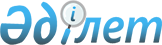 О внесении изменения и дополнения в постановление Правительства Республики Казахстан от 29 декабря 2002 года N 1429Постановление Правительства Республики Казахстан от 19 декабря 2003 года N 150аж      Правительство Республики Казахстан постановляет: 

      1. Внести в постановление  Правительства Республики Казахстан от 29 декабря 2002 года N 1429 "Об утверждении паспортов республиканских бюджетных программ на 2003 год" следующее изменение и дополнение: 

      в приложении 720  к указанному постановлению: 

      в графе 6 таблицы пункта 6 "План мероприятий по реализации бюджетной программы": 

      в подпрограмме 033 слова "10 июля - 10 октября" заменить словами "10 июля - 30 ноября"; 

      в приложении 723 к указанному постановлению: 

      графу 5 таблицы пункта 6 "План мероприятий по реализации бюджетной программы" дополнить словами ", процессоров в количестве 5 штук, мониторов в количестве 4 штук, коммутатора в количестве 1 штуки, программного продукта 1С.". 

      2. Настоящее постановление вступает в силу со дня подписания.       Премьер-Министр 

      Республики Казахстан 
					© 2012. РГП на ПХВ «Институт законодательства и правовой информации Республики Казахстан» Министерства юстиции Республики Казахстан
				